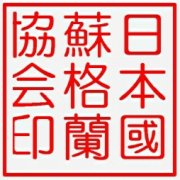 Aberdeen Standard Investments/Japan Society of Scotland Scholarship 2018ALL APPLICATIONS SHOULD FOLLOW THE FOLLOWING FORMAT1	CONTACT DETAILS:Full NameAddressDate of birthTelephone NumberMobile NumberEmail addressPresent Nationality2	EDUCATION:2.1	Name of Secondary School, including dates and qualifications2.2	For UndergraduatesUniversity Area Major (in detail)Year of StudyProfessional GoalsInterviews attended relating to employmentPart time employment (if any)2.3	For GraduatesUniversityArea Major (in detail)Year of graduationDegree (details of honours)Special AwardsPostgraduate Study (if any)3	PROFESSIONAL RECORD (Where appropriate) Current Employment, including work and rankFormer Employers (if any)4	ANY OTHER INFORMATION THAT YOU CONSIDER RELEVANT TO THE APPLICATION The award of the scholarship is intended to strengthen ties between Japan and Scotland, and the selectors will want to know how the candidate’s experience and ambition fit this requirement.